Complete this form and upload it into the Plan of Study – Part I available in your Grad Rebel Gateway student portal. Once submitted, the form will route electronically for signatures. Upon approval by the Graduate College, a final copy of the form will be emailed to your Rebelmail account.Refer to the 2018-19 Graduate Catalog for degree requirements:https://catalog.unlv.edu/preview_program.php?catoid=25&poid=6544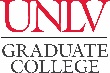 PLAN OF STUDY - Part IIDOCTOR OF PHILOSOPHY – POLITICAL SCIENCEPost-Bachelor’s: Political Theory Track2018-19CatalogCOURSE REQUIREMENTSMethods in Political Science - 6 CreditsMethods in Political Science - 6 CreditsMethods in Political Science - 6 CreditsMethods in Political Science - 6 CreditsMethods in Political Science - 6 CreditsMethods in Political Science - 6 CreditsMethods in Political Science - 6 CreditsMethods in Political Science - 6 CreditsCOURSE(Prefix & #)CREDITSGRADE (if completed)TERM(Taken/anticipated)SUBSTITUTION/TRANSFER (if applicable)SUBSTITUTION/TRANSFER (if applicable)SUBSTITUTION/TRANSFER (if applicable)SUBSTITUTION/TRANSFER (if applicable)COURSE(Prefix & #)CREDITSGRADE (if completed)TERM(Taken/anticipated)COURSECREDITSGRADEINSTITUTIONPSC 701PSC 702Proseminar Courses - 12 CreditsProseminar Courses - 12 CreditsProseminar Courses - 12 CreditsProseminar Courses - 12 CreditsProseminar Courses - 12 CreditsProseminar Courses - 12 CreditsProseminar Courses - 12 CreditsProseminar Courses - 12 CreditsCOURSE(Prefix & #)CREDITSGRADE (if completed)TERM(Taken/anticipated)SUBSTITUTION/TRANSFER (if applicable)SUBSTITUTION/TRANSFER (if applicable)SUBSTITUTION/TRANSFER (if applicable)SUBSTITUTION/TRANSFER (if applicable)COURSE(Prefix & #)CREDITSGRADE (if completed)TERM(Taken/anticipated)COURSECREDITSGRADEINSTITUTIONPSC 710RPSC 740PSC 760RPSC 780RPolitical Theory Field Courses - 9 CreditsComplete nine credits from the courses listed in the Catalog.Political Theory Field Courses - 9 CreditsComplete nine credits from the courses listed in the Catalog.Political Theory Field Courses - 9 CreditsComplete nine credits from the courses listed in the Catalog.Political Theory Field Courses - 9 CreditsComplete nine credits from the courses listed in the Catalog.Political Theory Field Courses - 9 CreditsComplete nine credits from the courses listed in the Catalog.Political Theory Field Courses - 9 CreditsComplete nine credits from the courses listed in the Catalog.Political Theory Field Courses - 9 CreditsComplete nine credits from the courses listed in the Catalog.Political Theory Field Courses - 9 CreditsComplete nine credits from the courses listed in the Catalog.COURSE(Prefix & #)CREDITSGRADE (if completed)TERM(Taken/anticipated)SUBSTITUTION/TRANSFER (if applicable)SUBSTITUTION/TRANSFER (if applicable)SUBSTITUTION/TRANSFER (if applicable)SUBSTITUTION/TRANSFER (if applicable)COURSE(Prefix & #)CREDITSGRADE (if completed)TERM(Taken/anticipated)COURSECREDITSGRADEINSTITUTIONSecond Field Courses - 9 CreditsSelect a second field and complete nine credits from the courses listed in the Catalog. Second Field:      Second Field Courses - 9 CreditsSelect a second field and complete nine credits from the courses listed in the Catalog. Second Field:      Second Field Courses - 9 CreditsSelect a second field and complete nine credits from the courses listed in the Catalog. Second Field:      Second Field Courses - 9 CreditsSelect a second field and complete nine credits from the courses listed in the Catalog. Second Field:      Second Field Courses - 9 CreditsSelect a second field and complete nine credits from the courses listed in the Catalog. Second Field:      Second Field Courses - 9 CreditsSelect a second field and complete nine credits from the courses listed in the Catalog. Second Field:      Second Field Courses - 9 CreditsSelect a second field and complete nine credits from the courses listed in the Catalog. Second Field:      Second Field Courses - 9 CreditsSelect a second field and complete nine credits from the courses listed in the Catalog. Second Field:      COURSE(Prefix & #)CREDITSGRADE (if completed)TERM(Taken/anticipated)SUBSTITUTION/TRANSFER (if applicable)SUBSTITUTION/TRANSFER (if applicable)SUBSTITUTION/TRANSFER (if applicable)SUBSTITUTION/TRANSFER (if applicable)COURSE(Prefix & #)CREDITSGRADE (if completed)TERM(Taken/anticipated)COURSECREDITSGRADEINSTITUTIONElectives - 12 CreditsComplete 12 credits of 700-level Political Science courses, or other advisor-approved courses.Electives - 12 CreditsComplete 12 credits of 700-level Political Science courses, or other advisor-approved courses.Electives - 12 CreditsComplete 12 credits of 700-level Political Science courses, or other advisor-approved courses.Electives - 12 CreditsComplete 12 credits of 700-level Political Science courses, or other advisor-approved courses.Electives - 12 CreditsComplete 12 credits of 700-level Political Science courses, or other advisor-approved courses.Electives - 12 CreditsComplete 12 credits of 700-level Political Science courses, or other advisor-approved courses.Electives - 12 CreditsComplete 12 credits of 700-level Political Science courses, or other advisor-approved courses.Electives - 12 CreditsComplete 12 credits of 700-level Political Science courses, or other advisor-approved courses.COURSE(Prefix & #)CREDITSGRADE (if completed)TERM(Taken/anticipated)SUBSTITUTION/TRANSFER (if applicable)SUBSTITUTION/TRANSFER (if applicable)SUBSTITUTION/TRANSFER (if applicable)SUBSTITUTION/TRANSFER (if applicable)COURSE(Prefix & #)CREDITSGRADE (if completed)TERM(Taken/anticipated)COURSECREDITSGRADEINSTITUTIONDissertation - 12 CreditsDissertation - 12 CreditsDissertation - 12 CreditsDissertation - 12 CreditsDissertation - 12 CreditsDissertation - 12 CreditsDissertation - 12 CreditsDissertation - 12 CreditsCOURSE(Prefix & #)CREDITSGRADE (if completed)TERM(Taken/anticipated)SUBSTITUTION/TRANSFER (if applicable)SUBSTITUTION/TRANSFER (if applicable)SUBSTITUTION/TRANSFER (if applicable)SUBSTITUTION/TRANSFER (if applicable)COURSE(Prefix & #)CREDITSGRADE (if completed)TERM(Taken/anticipated)COURSECREDITSGRADEINSTITUTIONPSC 799TOTAL CREDITS* Minimum credits required for graduation = 60GRADUATION POLICIESA minimum of 50 percent of the degree program must be 700-level courses excluding thesis, dissertation, or professional/scholarly paper. Individual departments may require more than the Graduate College minimum.Courses used to fulfill requirements for one degree may not be used toward another degree. A candidate for an advanced degree or graduate certificate must have a minimum Graduate Program Grade Point Average of 3.00 to be eligible to graduate or receive the certificate.Refer to the Thesis and Dissertation Format and Submission Guidelines webpage for a breakdown of requirements.Refer to the Graduate Catalog for all Academic, Transfer Credit, and program-related policies and requirements.